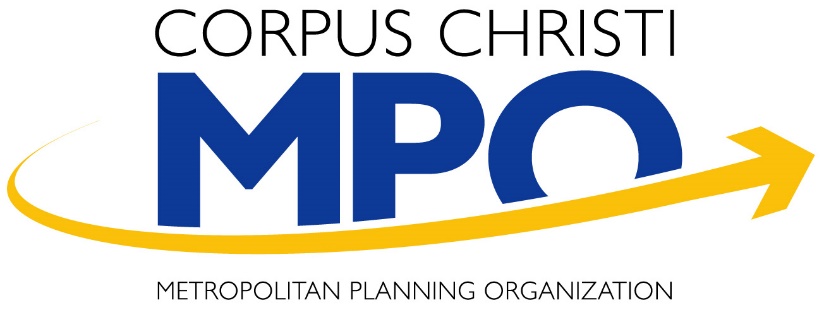 2018 Transportation Alternatives (TA) Set-Aside Program		APPLICATIONNomination packages must consist of three (3) hard copies (including attachments) and one (1) electronic copy of all files on a CD or USB drive. Nomination packages must be mailed or hand-delivered to:Corpus Christi MPOATTN: Elena Buentello, AICP601 N. Staples St, #300Corpus Christi, TX 78401The Corpus Christi MPO (MPO) must have the nomination package “in-hand” at the MPO offices by the December 13 deadline. A postmark by the established deadline does not constitute an on-time application. In addition, supplemental information, other than administrative clarifications will not be accepted after the application deadline. Nomination packages failing to include any of the requested documentation will deemed incomplete.The information in this application is public record. Therefore, applicants should not include information regarded as confidential.SECTION A – NOMINATING AGENCY INFORMATIONSECTION B – PROJECT INFORMATIONSECTION C – PROJECT PLANS AND LOCATION MAPSInclude plans and aerial maps as appropriate to identify the location of the project, and other relevant site maps, design plans, photos, diagrams, etc. to display the project scope/alignment/area and/or types of facilities and improvements included in the project application. Location maps should highlight or show other existing and planned linkages to employment centers, schools, transit facilities, or other major destinations. Label the relevant project documents “Attachment (A) - Project Information Maps and Plans” for printed copies electronic copies included on the Nomination CD or USB drive.SECTION D – PROJECT READINESS AND OTHER FACTORSSECTION E – PROJECTED TIME ESTIMATESECTION F – PROJECT EVALUATIONDescribe how the project addresses each of the following evaluation criteria.SECTION G – PROJECT BUDGET SUMMARYSECTION H – OFFICAL FUNDING RESOLUTIONProvide supporting documentation by the nominating agency’s Governing Body to confirm the availability of the local match contribution if the funds are awarded.SECTION I – PROJECT COMMITMENTBy submitting an application, the nominating agency confirms each of the following items:The MPO reserves the right to award partial funding based on project-specific factors.The Application Form must be signed by a representative of the Nominating Agency that has signature authority.CALL FOR PROJECTS CLOSES & NOMINATION PACKAGES MUST BE RECEIVED BY
5:00 pm, Central Standard Time, on Wednesday, December 13, 2017Nomination Packages must consist of three (3) hard copies (including attachments) and one (1) electronic copy of all files on a CD or USB drive.Nomination packages must be mailed or hand-delivered to: Corpus Christi MPO
ATTN: Elena Buentéllo, AICP
601 N. Staples St, #300
Corpus Christi, TX 78401NOMINATION PACKAGE CHECKLISTCheck all that apply and are included in the Nomination Package. Items noted as (REQUIRED) must be checked and included or the application will be deemed incomplete.Nominating Agency:Project Name:Nomination Packages must be received by 5:00 pm, Central Standard Time, 
on Wednesday, December 13, 20171Nominating Agency:Nominating Agency:Nominating Agency:2Contact Person:Contact Person:Contact Person:3Title:4Department:Department:5Mailing Address:Mailing Address:City:Zip Code:6Phone:7Email:1Project Name:Project Name:2Eligible Project Activity: Select project’s eligibility typeEligible Project Activity: Select project’s eligibility typeEligible Project Activity: Select project’s eligibility typeEligible Project Activity: Select project’s eligibility typeConstruction and design of on road and off-road trail facilities for pedestrians, bicyclists, and other non-motorized forms of transportationConstruction and design of on road and off-road trail facilities for pedestrians, bicyclists, and other non-motorized forms of transportationConstruction and design of on road and off-road trail facilities for pedestrians, bicyclists, and other non-motorized forms of transportationConstruction and design of infrastructure-related projects and systems to improve safe routes for non-driversConstruction and design of infrastructure-related projects and systems to improve safe routes for non-driversConstruction and design of infrastructure-related projects and systems to improve safe routes for non-driversConversion and use of abandoned railroad corridors for trails for pedestrians, bicyclists, or other non-motorized transportation usersConversion and use of abandoned railroad corridors for trails for pedestrians, bicyclists, or other non-motorized transportation usersConversion and use of abandoned railroad corridors for trails for pedestrians, bicyclists, or other non-motorized transportation usersConstruction and design of infrastructure-related projects to improve the ability of students to bike and walk to schoolConstruction and design of infrastructure-related projects to improve the ability of students to bike and walk to schoolConstruction and design of infrastructure-related projects to improve the ability of students to bike and walk to school3Project Location:Project Location:a.From/Beginning Point, if applicable:From/Beginning Point, if applicable:From/Beginning Point, if applicable:b.To /End Point, if applicable:To /End Point, if applicable:To /End Point, if applicable:c.Project Length (feet/miles), if applicable:Project Length (feet/miles), if applicable:d.Project Width (feet), if applicable:Project Width (feet), if applicable:e.Intersection(s), if applicable:Intersection(s), if applicable:f.Detailed description of the project alignment, location(s), or boundary of project area: Detailed description of the project alignment, location(s), or boundary of project area: Detailed description of the project alignment, location(s), or boundary of project area: 4Project Location: (1) Describe existing conditions and (2) provide a clear description of the purpose of the project and (3) the scope of work.  Supplemental materials such as pictures, exhibits, diagrams, etc. may be provided as necessary to explain existing conditions and proposed improvements, and included with “Attachment (A) - Project Information Maps and Plans.”Project Location: (1) Describe existing conditions and (2) provide a clear description of the purpose of the project and (3) the scope of work.  Supplemental materials such as pictures, exhibits, diagrams, etc. may be provided as necessary to explain existing conditions and proposed improvements, and included with “Attachment (A) - Project Information Maps and Plans.”Project Location: (1) Describe existing conditions and (2) provide a clear description of the purpose of the project and (3) the scope of work.  Supplemental materials such as pictures, exhibits, diagrams, etc. may be provided as necessary to explain existing conditions and proposed improvements, and included with “Attachment (A) - Project Information Maps and Plans.”Project Location: (1) Describe existing conditions and (2) provide a clear description of the purpose of the project and (3) the scope of work.  Supplemental materials such as pictures, exhibits, diagrams, etc. may be provided as necessary to explain existing conditions and proposed improvements, and included with “Attachment (A) - Project Information Maps and Plans.”Label the relevant project documents “Attachment (A) - Project Information Maps and Plans” for printed copies and electronic copies included in the Nomination Package. Information about the project scope should be consistent with the itemized work activities provided in “Attachment (C)- Project Budget.”Label the relevant project documents “Attachment (A) - Project Information Maps and Plans” for printed copies and electronic copies included in the Nomination Package. Information about the project scope should be consistent with the itemized work activities provided in “Attachment (C)- Project Budget.”Label the relevant project documents “Attachment (A) - Project Information Maps and Plans” for printed copies and electronic copies included in the Nomination Package. Information about the project scope should be consistent with the itemized work activities provided in “Attachment (C)- Project Budget.”Label the relevant project documents “Attachment (A) - Project Information Maps and Plans” for printed copies and electronic copies included in the Nomination Package. Information about the project scope should be consistent with the itemized work activities provided in “Attachment (C)- Project Budget.”1Is the project planning/initial schematic complete?Is the project planning/initial schematic complete?Is the project planning/initial schematic complete?Is the project planning/initial schematic complete?Is the project planning/initial schematic complete?Is the project planning/initial schematic complete?Is the project planning/initial schematic complete?YesYesYesYesYesYesNoNoNoNoNoNoNot ApplicableNot ApplicableNot ApplicableNot ApplicableNot ApplicableNot Applicable2The construction plans for this project are currently: (select one)The construction plans for this project are currently: (select one)The construction plans for this project are currently: (select one)The construction plans for this project are currently: (select one)The construction plans for this project are currently: (select one)The construction plans for this project are currently: (select one)The construction plans for this project are currently: (select one)CompleteCompleteCompleteCompleteCompleteCompleteUnderway% Complete% Complete% Complete% CompleteNot StartedNot StartedNot StartedNot StartedNot StartedNot StartedNot Applicable Not Applicable Not Applicable Not Applicable Not Applicable Not Applicable 3Does this project require Right-of-Way (ROW) acquisition?Does this project require Right-of-Way (ROW) acquisition?Does this project require Right-of-Way (ROW) acquisition?Does this project require Right-of-Way (ROW) acquisition?Does this project require Right-of-Way (ROW) acquisition?Does this project require Right-of-Way (ROW) acquisition?Does this project require Right-of-Way (ROW) acquisition?YesYesYesYesYesYesNoNoNoNoNoNoStart date or estimated start date (MM/YY):Start date or estimated start date (MM/YY):Start date or estimated start date (MM/YY):Start date or estimated start date (MM/YY):Date completed or estimated completion date (MM/YY):Date completed or estimated completion date (MM/YY):Date completed or estimated completion date (MM/YY):Date completed or estimated completion date (MM/YY):Date completed or estimated completion date (MM/YY):4Does this project require environmental clearance?Does this project require environmental clearance?Does this project require environmental clearance?Does this project require environmental clearance?Does this project require environmental clearance?Does this project require environmental clearance?Does this project require environmental clearance?YesYesYesYesYesYesNoNoNoNoNoNoStart date or estimated start date (MM/YY): Start date or estimated start date (MM/YY): Start date or estimated start date (MM/YY): Date completed or estimated completion date (MM/YY):Date completed or estimated completion date (MM/YY):Date completed or estimated completion date (MM/YY):Date completed or estimated completion date (MM/YY):Date completed or estimated completion date (MM/YY):5Describe the status of project construction plans. Describe the status of project construction plans. Describe the status of project construction plans. Describe the status of project construction plans. Describe the status of project construction plans. Describe the status of project construction plans. Describe the status of project construction plans. 1Project Start to Finish (In months): Project Start to Finish (In months): Estimate the amount of time it will take to complete the project from start to finish by estimating the time required for activities 2-6 below. The activities can run concurrently causing the total time to be different from the total of activities. Please note the earliest availability to start spending the Transportation Alternatives Set-Aside Program funds is based upon approval of the project in the Transportation Improvement Program and the Statewide Transportation Improvement Program, anticipated to be in August/September 2018.By submitting an application, the nominating agency confirms the project timeline reported is realistic and commits that if this project is selected for funding, an agreement with TxDOT will be executed within one (1) year of project selection and the project will advance to construction within three (3) years from selection by the MPO. If awarded Federal funding, the nominating agency acknowledges they are solely responsible for any cost overruns and future maintenance and operations of the facility.Estimate the amount of time it will take to complete the project from start to finish by estimating the time required for activities 2-6 below. The activities can run concurrently causing the total time to be different from the total of activities. Please note the earliest availability to start spending the Transportation Alternatives Set-Aside Program funds is based upon approval of the project in the Transportation Improvement Program and the Statewide Transportation Improvement Program, anticipated to be in August/September 2018.By submitting an application, the nominating agency confirms the project timeline reported is realistic and commits that if this project is selected for funding, an agreement with TxDOT will be executed within one (1) year of project selection and the project will advance to construction within three (3) years from selection by the MPO. If awarded Federal funding, the nominating agency acknowledges they are solely responsible for any cost overruns and future maintenance and operations of the facility.Estimate the amount of time it will take to complete the project from start to finish by estimating the time required for activities 2-6 below. The activities can run concurrently causing the total time to be different from the total of activities. Please note the earliest availability to start spending the Transportation Alternatives Set-Aside Program funds is based upon approval of the project in the Transportation Improvement Program and the Statewide Transportation Improvement Program, anticipated to be in August/September 2018.By submitting an application, the nominating agency confirms the project timeline reported is realistic and commits that if this project is selected for funding, an agreement with TxDOT will be executed within one (1) year of project selection and the project will advance to construction within three (3) years from selection by the MPO. If awarded Federal funding, the nominating agency acknowledges they are solely responsible for any cost overruns and future maintenance and operations of the facility.Estimate the amount of time it will take to complete the project from start to finish by estimating the time required for activities 2-6 below. The activities can run concurrently causing the total time to be different from the total of activities. Please note the earliest availability to start spending the Transportation Alternatives Set-Aside Program funds is based upon approval of the project in the Transportation Improvement Program and the Statewide Transportation Improvement Program, anticipated to be in August/September 2018.By submitting an application, the nominating agency confirms the project timeline reported is realistic and commits that if this project is selected for funding, an agreement with TxDOT will be executed within one (1) year of project selection and the project will advance to construction within three (3) years from selection by the MPO. If awarded Federal funding, the nominating agency acknowledges they are solely responsible for any cost overruns and future maintenance and operations of the facility.Estimate the amount of time it will take to complete the project from start to finish by estimating the time required for activities 2-6 below. The activities can run concurrently causing the total time to be different from the total of activities. Please note the earliest availability to start spending the Transportation Alternatives Set-Aside Program funds is based upon approval of the project in the Transportation Improvement Program and the Statewide Transportation Improvement Program, anticipated to be in August/September 2018.By submitting an application, the nominating agency confirms the project timeline reported is realistic and commits that if this project is selected for funding, an agreement with TxDOT will be executed within one (1) year of project selection and the project will advance to construction within three (3) years from selection by the MPO. If awarded Federal funding, the nominating agency acknowledges they are solely responsible for any cost overruns and future maintenance and operations of the facility.Estimate the amount of time it will take to complete the project from start to finish by estimating the time required for activities 2-6 below. The activities can run concurrently causing the total time to be different from the total of activities. Please note the earliest availability to start spending the Transportation Alternatives Set-Aside Program funds is based upon approval of the project in the Transportation Improvement Program and the Statewide Transportation Improvement Program, anticipated to be in August/September 2018.By submitting an application, the nominating agency confirms the project timeline reported is realistic and commits that if this project is selected for funding, an agreement with TxDOT will be executed within one (1) year of project selection and the project will advance to construction within three (3) years from selection by the MPO. If awarded Federal funding, the nominating agency acknowledges they are solely responsible for any cost overruns and future maintenance and operations of the facility.Estimate the amount of time it will take to complete the project from start to finish by estimating the time required for activities 2-6 below. The activities can run concurrently causing the total time to be different from the total of activities. Please note the earliest availability to start spending the Transportation Alternatives Set-Aside Program funds is based upon approval of the project in the Transportation Improvement Program and the Statewide Transportation Improvement Program, anticipated to be in August/September 2018.By submitting an application, the nominating agency confirms the project timeline reported is realistic and commits that if this project is selected for funding, an agreement with TxDOT will be executed within one (1) year of project selection and the project will advance to construction within three (3) years from selection by the MPO. If awarded Federal funding, the nominating agency acknowledges they are solely responsible for any cost overruns and future maintenance and operations of the facility.Estimate the amount of time it will take to complete the project from start to finish by estimating the time required for activities 2-6 below. The activities can run concurrently causing the total time to be different from the total of activities. Please note the earliest availability to start spending the Transportation Alternatives Set-Aside Program funds is based upon approval of the project in the Transportation Improvement Program and the Statewide Transportation Improvement Program, anticipated to be in August/September 2018.By submitting an application, the nominating agency confirms the project timeline reported is realistic and commits that if this project is selected for funding, an agreement with TxDOT will be executed within one (1) year of project selection and the project will advance to construction within three (3) years from selection by the MPO. If awarded Federal funding, the nominating agency acknowledges they are solely responsible for any cost overruns and future maintenance and operations of the facility.Estimate the amount of time it will take to complete the project from start to finish by estimating the time required for activities 2-6 below. The activities can run concurrently causing the total time to be different from the total of activities. Please note the earliest availability to start spending the Transportation Alternatives Set-Aside Program funds is based upon approval of the project in the Transportation Improvement Program and the Statewide Transportation Improvement Program, anticipated to be in August/September 2018.By submitting an application, the nominating agency confirms the project timeline reported is realistic and commits that if this project is selected for funding, an agreement with TxDOT will be executed within one (1) year of project selection and the project will advance to construction within three (3) years from selection by the MPO. If awarded Federal funding, the nominating agency acknowledges they are solely responsible for any cost overruns and future maintenance and operations of the facility.Estimate the amount of time it will take to complete the project from start to finish by estimating the time required for activities 2-6 below. The activities can run concurrently causing the total time to be different from the total of activities. Please note the earliest availability to start spending the Transportation Alternatives Set-Aside Program funds is based upon approval of the project in the Transportation Improvement Program and the Statewide Transportation Improvement Program, anticipated to be in August/September 2018.By submitting an application, the nominating agency confirms the project timeline reported is realistic and commits that if this project is selected for funding, an agreement with TxDOT will be executed within one (1) year of project selection and the project will advance to construction within three (3) years from selection by the MPO. If awarded Federal funding, the nominating agency acknowledges they are solely responsible for any cost overruns and future maintenance and operations of the facility.Estimate the amount of time it will take to complete the project from start to finish by estimating the time required for activities 2-6 below. The activities can run concurrently causing the total time to be different from the total of activities. Please note the earliest availability to start spending the Transportation Alternatives Set-Aside Program funds is based upon approval of the project in the Transportation Improvement Program and the Statewide Transportation Improvement Program, anticipated to be in August/September 2018.By submitting an application, the nominating agency confirms the project timeline reported is realistic and commits that if this project is selected for funding, an agreement with TxDOT will be executed within one (1) year of project selection and the project will advance to construction within three (3) years from selection by the MPO. If awarded Federal funding, the nominating agency acknowledges they are solely responsible for any cost overruns and future maintenance and operations of the facility.2Activity: Programming (in months):Activity: Programming (in months):(Executing agreements with TxDOT, hiring consultant, revisions to local budgets, etc.)An agreement will be executed within one (1) year of MPO approval of selected projects in February 2018 (select one):(Executing agreements with TxDOT, hiring consultant, revisions to local budgets, etc.)An agreement will be executed within one (1) year of MPO approval of selected projects in February 2018 (select one):(Executing agreements with TxDOT, hiring consultant, revisions to local budgets, etc.)An agreement will be executed within one (1) year of MPO approval of selected projects in February 2018 (select one):(Executing agreements with TxDOT, hiring consultant, revisions to local budgets, etc.)An agreement will be executed within one (1) year of MPO approval of selected projects in February 2018 (select one):(Executing agreements with TxDOT, hiring consultant, revisions to local budgets, etc.)An agreement will be executed within one (1) year of MPO approval of selected projects in February 2018 (select one):(Executing agreements with TxDOT, hiring consultant, revisions to local budgets, etc.)An agreement will be executed within one (1) year of MPO approval of selected projects in February 2018 (select one):(Executing agreements with TxDOT, hiring consultant, revisions to local budgets, etc.)An agreement will be executed within one (1) year of MPO approval of selected projects in February 2018 (select one):(Executing agreements with TxDOT, hiring consultant, revisions to local budgets, etc.)An agreement will be executed within one (1) year of MPO approval of selected projects in February 2018 (select one):(Executing agreements with TxDOT, hiring consultant, revisions to local budgets, etc.)An agreement will be executed within one (1) year of MPO approval of selected projects in February 2018 (select one):(Executing agreements with TxDOT, hiring consultant, revisions to local budgets, etc.)An agreement will be executed within one (1) year of MPO approval of selected projects in February 2018 (select one):(Executing agreements with TxDOT, hiring consultant, revisions to local budgets, etc.)An agreement will be executed within one (1) year of MPO approval of selected projects in February 2018 (select one):Yes (REQUIRED)Yes (REQUIRED)Yes (REQUIRED)Yes (REQUIRED)Yes (REQUIRED)Yes (REQUIRED)Yes (REQUIRED)Yes (REQUIRED)Yes (REQUIRED)Yes (REQUIRED)NoNoNoNoNoNoNoNoNoNoStart date or estimated start date (MM/YY):Start date or estimated start date (MM/YY):Start date or estimated start date (MM/YY):Start date or estimated start date (MM/YY):Start date or estimated start date (MM/YY):Date completed or estimated completion date (MM/YY):Date completed or estimated completion date (MM/YY):Date completed or estimated completion date (MM/YY):Date completed or estimated completion date (MM/YY):Date completed or estimated completion date (MM/YY):Date completed or estimated completion date (MM/YY):Date completed or estimated completion date (MM/YY):Additional Comments:Additional Comments:Additional Comments:Additional Comments:Additional Comments:Additional Comments:Additional Comments:Additional Comments:Additional Comments:Additional Comments:Additional Comments:3Activity: Preliminary Engineering (in months):Activity: Preliminary Engineering (in months):Activity: Preliminary Engineering (in months):Activity: Preliminary Engineering (in months):Activity: Preliminary Engineering (in months):(Schematic and design)(Schematic and design)(Schematic and design)(Schematic and design)(Schematic and design)(Schematic and design)(Schematic and design)(Schematic and design)(Schematic and design)(Schematic and design)(Schematic and design)Start date or estimated start date (MM/YY):Start date or estimated start date (MM/YY):Start date or estimated start date (MM/YY):Date completed or estimated completion date (MM/YY):Date completed or estimated completion date (MM/YY):Date completed or estimated completion date (MM/YY):Date completed or estimated completion date (MM/YY):Date completed or estimated completion date (MM/YY):Date completed or estimated completion date (MM/YY):Date completed or estimated completion date (MM/YY):Additional Comments:Additional Comments:Additional Comments:Additional Comments:Additional Comments:Additional Comments:Additional Comments:Additional Comments:Additional Comments:Additional Comments:Additional Comments:4Activity: Environmental clearance and/or ROW acquisition (in months):Activity: Environmental clearance and/or ROW acquisition (in months):Activity: Environmental clearance and/or ROW acquisition (in months):Activity: Environmental clearance and/or ROW acquisition (in months):Activity: Environmental clearance and/or ROW acquisition (in months):Activity: Environmental clearance and/or ROW acquisition (in months):Activity: Environmental clearance and/or ROW acquisition (in months):Activity: Environmental clearance and/or ROW acquisition (in months):Activity: Environmental clearance and/or ROW acquisition (in months):Start date or estimated start date (MM/YY):Start date or estimated start date (MM/YY):Start date or estimated start date (MM/YY):Start date or estimated start date (MM/YY):Date completed or estimated completion date (MM/YY):Date completed or estimated completion date (MM/YY):Date completed or estimated completion date (MM/YY):Date completed or estimated completion date (MM/YY):Date completed or estimated completion date (MM/YY):Date completed or estimated completion date (MM/YY):Date completed or estimated completion date (MM/YY):Additional Comments:Additional Comments:Additional Comments:Additional Comments:Additional Comments:Additional Comments:Additional Comments:Additional Comments:Additional Comments:Additional Comments:Additional Comments:5Activity: Final Design and Preparation of Construction Package (in months):Activity: Final Design and Preparation of Construction Package (in months):Activity: Final Design and Preparation of Construction Package (in months):Activity: Final Design and Preparation of Construction Package (in months):Activity: Final Design and Preparation of Construction Package (in months):Activity: Final Design and Preparation of Construction Package (in months):Activity: Final Design and Preparation of Construction Package (in months):Activity: Final Design and Preparation of Construction Package (in months):Activity: Final Design and Preparation of Construction Package (in months):Activity: Final Design and Preparation of Construction Package (in months):(Including review by TxDOT District, advertising, hiring contractor)(Including review by TxDOT District, advertising, hiring contractor)(Including review by TxDOT District, advertising, hiring contractor)(Including review by TxDOT District, advertising, hiring contractor)(Including review by TxDOT District, advertising, hiring contractor)(Including review by TxDOT District, advertising, hiring contractor)(Including review by TxDOT District, advertising, hiring contractor)(Including review by TxDOT District, advertising, hiring contractor)(Including review by TxDOT District, advertising, hiring contractor)(Including review by TxDOT District, advertising, hiring contractor)(Including review by TxDOT District, advertising, hiring contractor)Start date or estimated start date (MM/YY):Start date or estimated start date (MM/YY):Start date or estimated start date (MM/YY):Start date or estimated start date (MM/YY):Date completed or estimated completion date (MM/YY):Date completed or estimated completion date (MM/YY):Date completed or estimated completion date (MM/YY):Date completed or estimated completion date (MM/YY):Date completed or estimated completion date (MM/YY):Date completed or estimated completion date (MM/YY):Date completed or estimated completion date (MM/YY):Additional Comments: Additional Comments: Additional Comments: Additional Comments: Additional Comments: Additional Comments: Additional Comments: Additional Comments: Additional Comments: Additional Comments: Additional Comments: 6Activity:  Project Construction (in months):Activity:  Project Construction (in months):Activity:  Project Construction (in months):Activity:  Project Construction (in months):(Demolition, construction, inspection, etc.)(Demolition, construction, inspection, etc.)(Demolition, construction, inspection, etc.)(Demolition, construction, inspection, etc.)(Demolition, construction, inspection, etc.)(Demolition, construction, inspection, etc.)(Demolition, construction, inspection, etc.)(Demolition, construction, inspection, etc.)(Demolition, construction, inspection, etc.)(Demolition, construction, inspection, etc.)(Demolition, construction, inspection, etc.)Construction will begin within three (3) years of MPO approval of selected projects in February 2018 (select one):Construction will begin within three (3) years of MPO approval of selected projects in February 2018 (select one):Construction will begin within three (3) years of MPO approval of selected projects in February 2018 (select one):Construction will begin within three (3) years of MPO approval of selected projects in February 2018 (select one):Construction will begin within three (3) years of MPO approval of selected projects in February 2018 (select one):Construction will begin within three (3) years of MPO approval of selected projects in February 2018 (select one):Construction will begin within three (3) years of MPO approval of selected projects in February 2018 (select one):Construction will begin within three (3) years of MPO approval of selected projects in February 2018 (select one):Construction will begin within three (3) years of MPO approval of selected projects in February 2018 (select one):Construction will begin within three (3) years of MPO approval of selected projects in February 2018 (select one):Construction will begin within three (3) years of MPO approval of selected projects in February 2018 (select one):Yes (REQUIRED)Yes (REQUIRED)Yes (REQUIRED)Yes (REQUIRED)Yes (REQUIRED)Yes (REQUIRED)Yes (REQUIRED)Yes (REQUIRED)Yes (REQUIRED)Yes (REQUIRED)NoNoNoNoNoNoNoNoNoNoAdditional Comments:Additional Comments:Additional Comments:Additional Comments:Additional Comments:Additional Comments:Additional Comments:Additional Comments:Additional Comments:Additional Comments:Additional Comments:CRITERIADEFINITIONPOINTS AVAILABLESafetyEnhances safety of cyclists and pedestrians, particularly in an area with a documented history of conflicts between vehicular and non-vehicular modes, e.g. improving crossings, signalization, and traffic calming.15CRITERIADEFINITIONPOINTS AVAILABLELand Use
ConnectionsEnhances non-vehicular access to major destinations, such as employment centers, high density residential center, schools, essential services, or other key destinations.20CRITERIADEFINITIONPOINTS AVAILABLESupported by a Local/Reg. PlanProposed project implements a project that is captured in a local or regional Master Plan.10CRITERIADEFINITIONPOINTS AVAILABLEDisadvantaged AreasProject located in a disadvantaged community, such as a neighborhood with a percentage of low income households that is greater than regional average and/or a project that specifically serves a vulnerable population, such as the elderly, disabled, or transit dependent.15CRITERIADEFINITIONPOINTS AVAILABLEMultimodal ConnectionsProject connects to other modes of transportation, such as transit.25CRITERIADEFINITIONPOINTS AVAILABLEDesign EnhancementProject includes design elements (e.g. enhanced lighting, landscaping) and/or supporting infrastructure (e.g. street furniture, bike racks/lockers, restrooms, changing rooms) that go beyond basic accommodations to encourage non-vehicular mobility.15A TOTAL POINTS AVAILABLEA TOTAL POINTS AVAILABLE100BONUS CRITERIADEFINITIONPOINTS AVAILABLEPublic Support & OutreachDocumented public support for project.If applicable, include letters of support and other evidence of public interest (not to exceed 10 items) and label as “Attachment (B) – Public Support and Outreach” for printed copies and electronic copies included in the Nomination CD or USB drive.10BONUS CRITERIADEFINITIONDEFINITIONPOINTS AVAILABLEFunding LeverageOvermatch and/or documented funding contribution from partner(s) or other sources.30-39%5Funding LeverageOvermatch and/or documented funding contribution from partner(s) or other sources.40%+10A TOTAL POINTS AVAILABLEA TOTAL POINTS AVAILABLEA TOTAL POINTS AVAILABLE20Check here if Project Budget has been completed (REQUIRED).Label as “Attachment (C) – Project Budget” for printed copies and for electronic copies included on the Nomination CD or USB drive.Check here if supporting documentation has been provided (REQUIRED).Label as “Attachment (C) – Project Budget” for printed copies and for electronic copies included on the Nomination CD or USB drive.If a resolution cannot be attained by December 13, 2017, a letter of commitment signed by the Chief Administrator or Elected Official to provide the resolution by January 17, 2018 may be submitted.The nominating agency commits that the reported project timeline is realistic, and (REQUIRED)The nominating agency commits that if this project is selected for funding, an agreement with TxDOT will be executed within one year of project selection, and (REQUIRED)The nominating agency commits that if this project is selected for funding the project will advance to construction within three years from selection, and (REQUIRED)The nominating agency acknowledges the Transportation Alternatives Set-Aside Program is not a grant and the funds are provided on a cost reimbursement basis. (REQUIRED)SignatureTitlePrint NameDate1Nomination Package – ElectronicNomination Package – ElectronicNomination Package – ElectronicOne (1) electronic file on CD or USB drive of each of the following:One (1) electronic file on CD or USB drive of each of the following:One (1) electronic file on CD or USB drive of each of the following:Application Form - Electronically signed (REQUIRED)Application Form - Electronically signed (REQUIRED)Attachment (A) – Project Information Maps and PlansAttachment (A) – Project Information Maps and PlansProject Location Map (REQUIRED)Project Site Plan or other project area mapsMaterials such as pictures, exhibits, diagrams, etc. to supplement the project description and explain existing conditions and proposed improvementsAttachment (B) – Public Support and Outreach (Letters of support and other evidence of public interest, not to exceed 10 items)Attachment (B) – Public Support and Outreach (Letters of support and other evidence of public interest, not to exceed 10 items)Attachment (C) – Project Budget (REQUIRED)Attachment (C) – Project Budget (REQUIRED)Attachment (D) – Certification of Local Match and Funding Commitment (REQUIRED)Attachment (D) – Certification of Local Match and Funding Commitment (REQUIRED)2Nomination Package – Hard CopyNomination Package – Hard CopyNomination Package – Hard CopyThree (3) printed copies of each of the following:Three (3) printed copies of each of the following:Three (3) printed copies of each of the following:Application Form (REQUIRED)Application Form (REQUIRED)Attachment (A) - Project Location MapAttachment (A) - Project Location MapProject Location Map (REQUIRED)Project Site Plan or other project area mapsMaterials such as pictures, exhibits, diagrams, etc. to supplement the project description and explain existing conditions and proposed improvementsAttachment (B) – Public Support and Outreach (Letters of support and other evident of public interest, not to exceed 10 items)Attachment (B) – Public Support and Outreach (Letters of support and other evident of public interest, not to exceed 10 items)Attachment (C) – Project Budget (Include all three (3) worksheets – Budget Summary, Itemized Construction Costs, Itemized Design Costs) (REQUIRED)Attachment (C) – Project Budget (Include all three (3) worksheets – Budget Summary, Itemized Construction Costs, Itemized Design Costs) (REQUIRED)Attachment (D) – Certification of Local Match and Funding Commitment (REQUIRED)Attachment (D) – Certification of Local Match and Funding Commitment (REQUIRED)